Direct Membership Application Form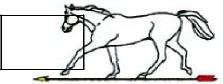 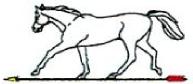 2020 / 2021Please complete the form, and send with attachments and cheque to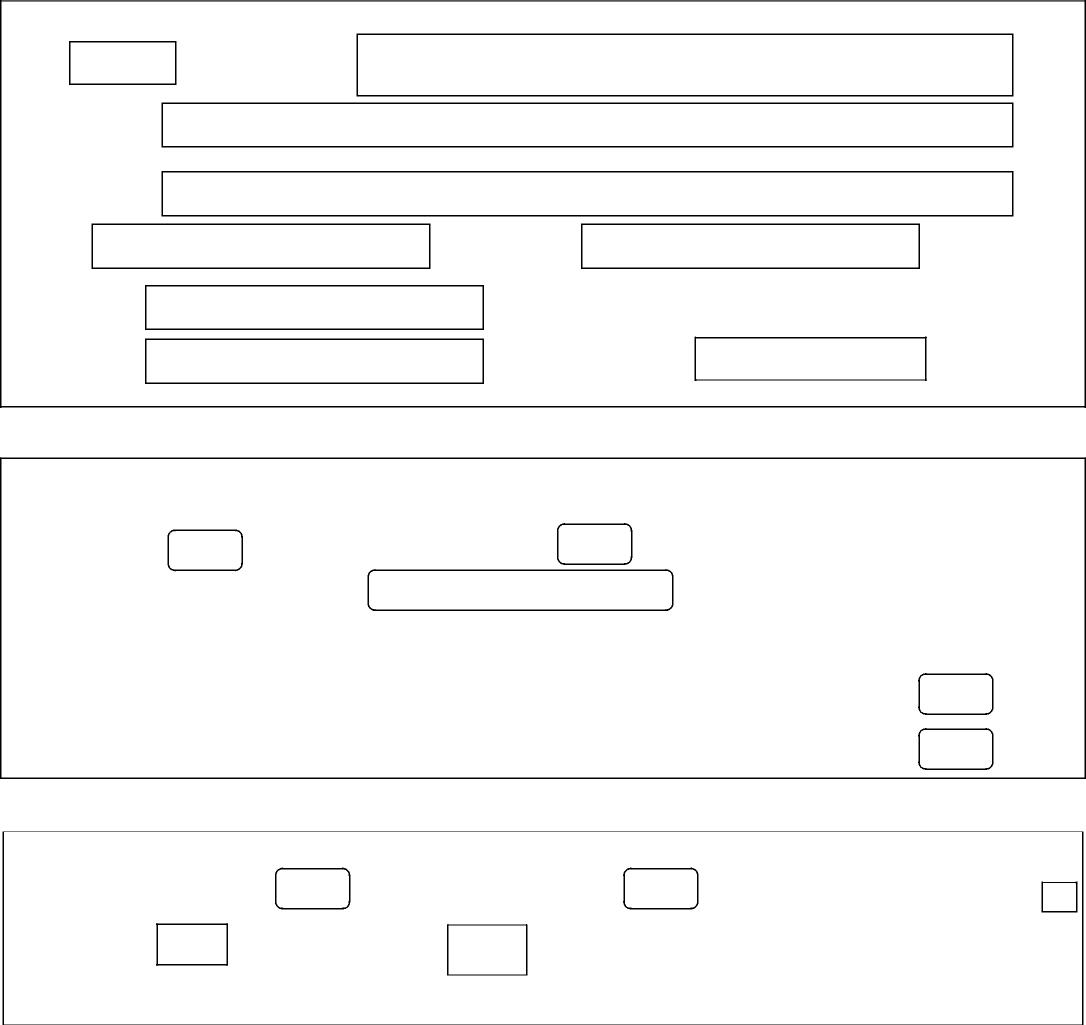 Ralph Wood, DWAA Treasurer, 67 Penn Hill Avenue, Poole, BH14 9LY